Załącznik nr 2 do ogłoszeniaZamawiający:Zamek Królewski w Warszawie – MuzeumPlac Zamkowy 400-277 Warszawa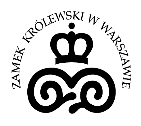 OFERTAw postępowaniu o udzielenie zamówienia o wartości szacunkowej poniżej 130 000,00 zł na dostawę umundurowania sygn. sprawy ZN.26.3.7.2023DANE WYKONAWCY:Osoba upoważniona do reprezentacji Wykonawcy/ów i podpisująca ofertę: …..……………………………………………………………..Wykonawca/Wykonawcy:……………..……………..………………………………………….……….…………….……………..Adres:………………………………………………………………………………………………………..……..……..……..…...NIP: ………………………….. REGON:………………………………. KRS:………………………….. KRS:………………………. NIP:………………………. Regon:…………………………Osoba odpowiedzialna za kontakty z Zamawiającym:.………………………………Dane teleadresowe na które należy przekazywać korespondencję związaną z niniejszym postępowaniem: e-mail………………………………………………………………………telefon:………………………telefon:……………………………………………………………………………………………adres do korespondencji (jeżeli inny niż adres siedziby): ……………………………………………………….……………………….. Oferujemy wykonanie zamówienia za kwotę:Kalkulacja szczegółowa:OŚWIADCZENIA:zamówienie zostanie zrealizowane w terminie do dnia 31.07.2023 r.udzielimy 24-miesięcznej gwarancji na wykonane mundury, garsonki i kurtki oraz 12-miesięcznej gwarancji na obuwie;w cenie naszej oferty zostały uwzględnione wszystkie koszty wykonania zamówienia;Uważamy się za związanych niniejszą ofertą na okres 30 dni licząc od dnia, w którym upłynął termin składania ofert.Oświadczam, że wypełniłem obowiązki informacyjne przewidziane w art. 13 lub art. 14 RODO [rozporządzenie Parlamentu Europejskiego i Rady (UE) 2016/679 z dnia 27 kwietnia 2016 r. w sprawie ochrony osób fizycznych w związku z przetwarzaniem danych osobowych i w sprawie swobodnego przepływu takich danych oraz uchylenia dyrektywy 95/46/WE (ogólne rozporządzenie o ochronie danych) (Dz. Urz. UE L 119 z 04.05.2016, str. 1)] wobec osób fizycznych, od których dane osobowe bezpośrednio lub pośrednio pozyskałem w celu ubiegania się o udzielenie zamówienia publicznego w niniejszym postępowaniu.Oświadczam, że nie podlegam wykluczeniu z postępowania na podstawie art. 7 ust. 1 pkt 1-3 ustawy z dnia 13 kwietnia 2022r. o szczególnych rozwiązaniach w zakresie przeciwdziałania wspieraniu agresji na Ukrainę oraz służących ochronie bezpieczeństwa narodowego (Dz.U. poz. 835).SPIS TREŚCI:Integralną część oferty stanowią następujące dokumenty:..................................................................................................................................................................................................................................................................................................................Oferta została złożona na .............. kolejno ponumerowanych stronach.